ขั้นตอนการใช้งานระบบกลางทางกฎหมายขั้นตอนที่ 1 : เข้าสู่เว็บไซต์ www.law.go.th 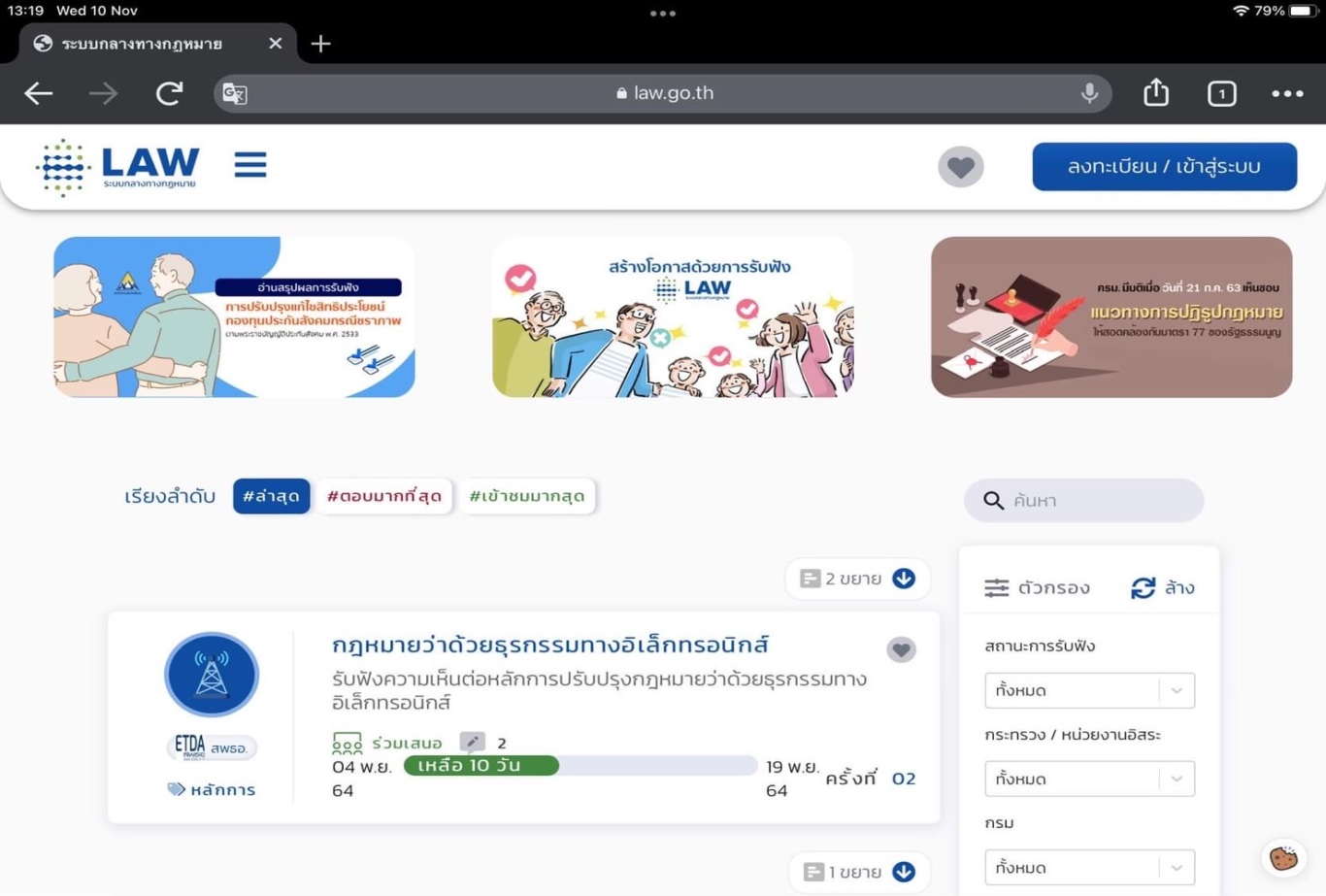 ขั้นตอนที่ 2 : เลือกช่องค้นหา พิมพ์คำว่า “การรับฟังความคิดเห็น พระราชบัญญัติว่าด้วยการลงคะแนนเสียง	       เพื่อถอดถอนสมาชิกสภาท้องถิ่นหรือผู้บริหารท้องถิ่น พ.ศ. 2542”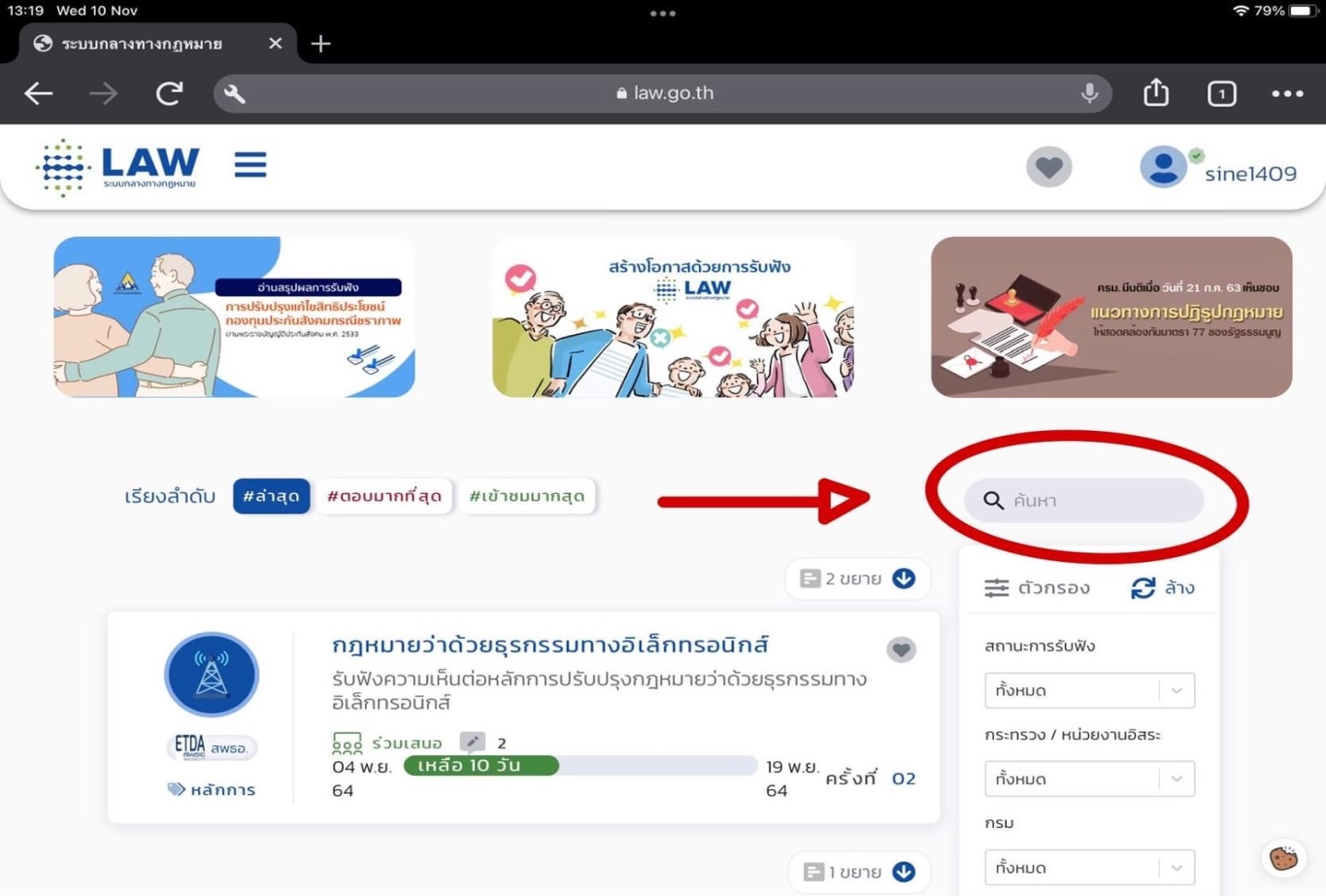 ขั้นตอนที่ 3 : จะพบกับแบบรับฟังความคิดเห็นเรื่อง พระราชบัญญัติว่าด้วยการลงคะแนนเสียงเพื่อถอดถอนสมาชิกสภา	         ท้องถิ่นหรือผู้บริหารท้องถิ่น พ.ศ. 2542 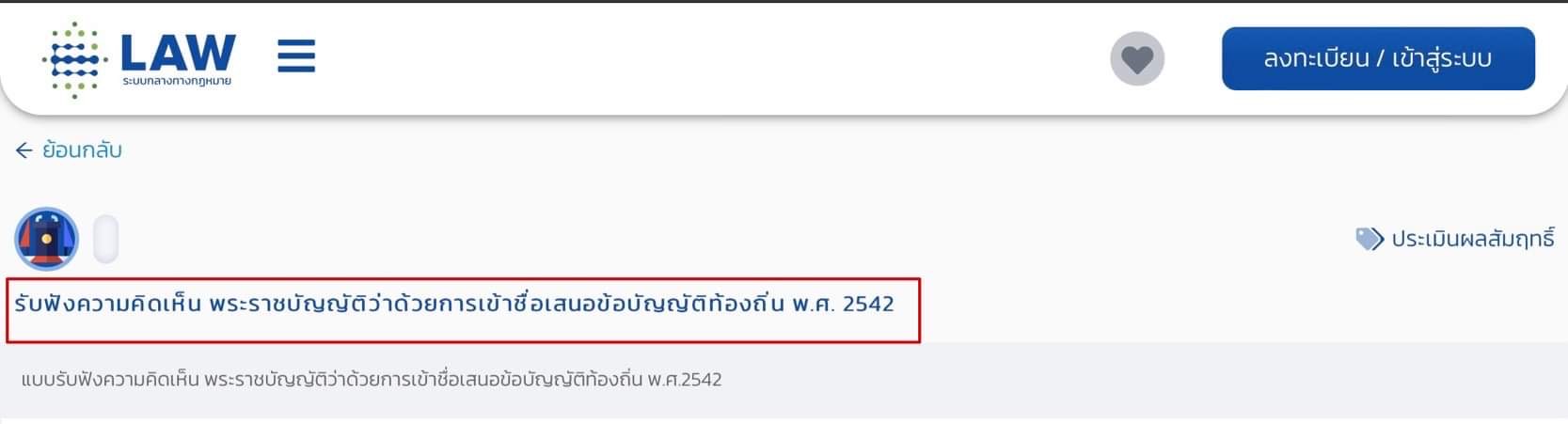 ขั้นตอนที่ 4 : เลือกหัวข้อ เริ่มแสดงความคิดเห็น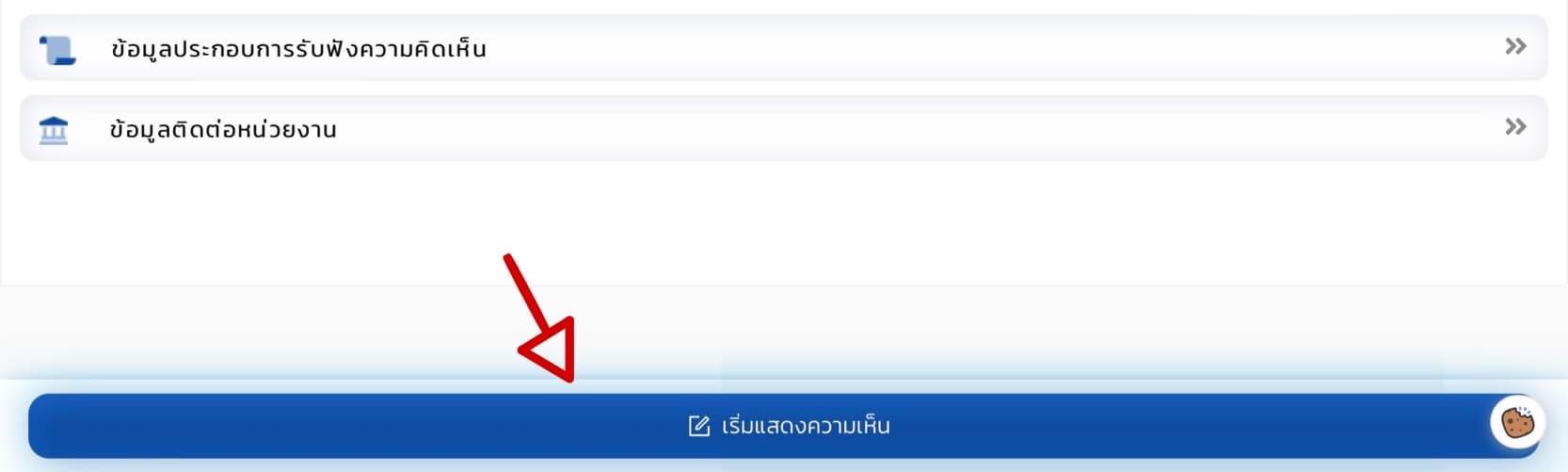 ขั้นตอนที่ 5 : เริ่มแสดงความคิดเห็นโดยการเลือกคำตอบที่ช่องว่าง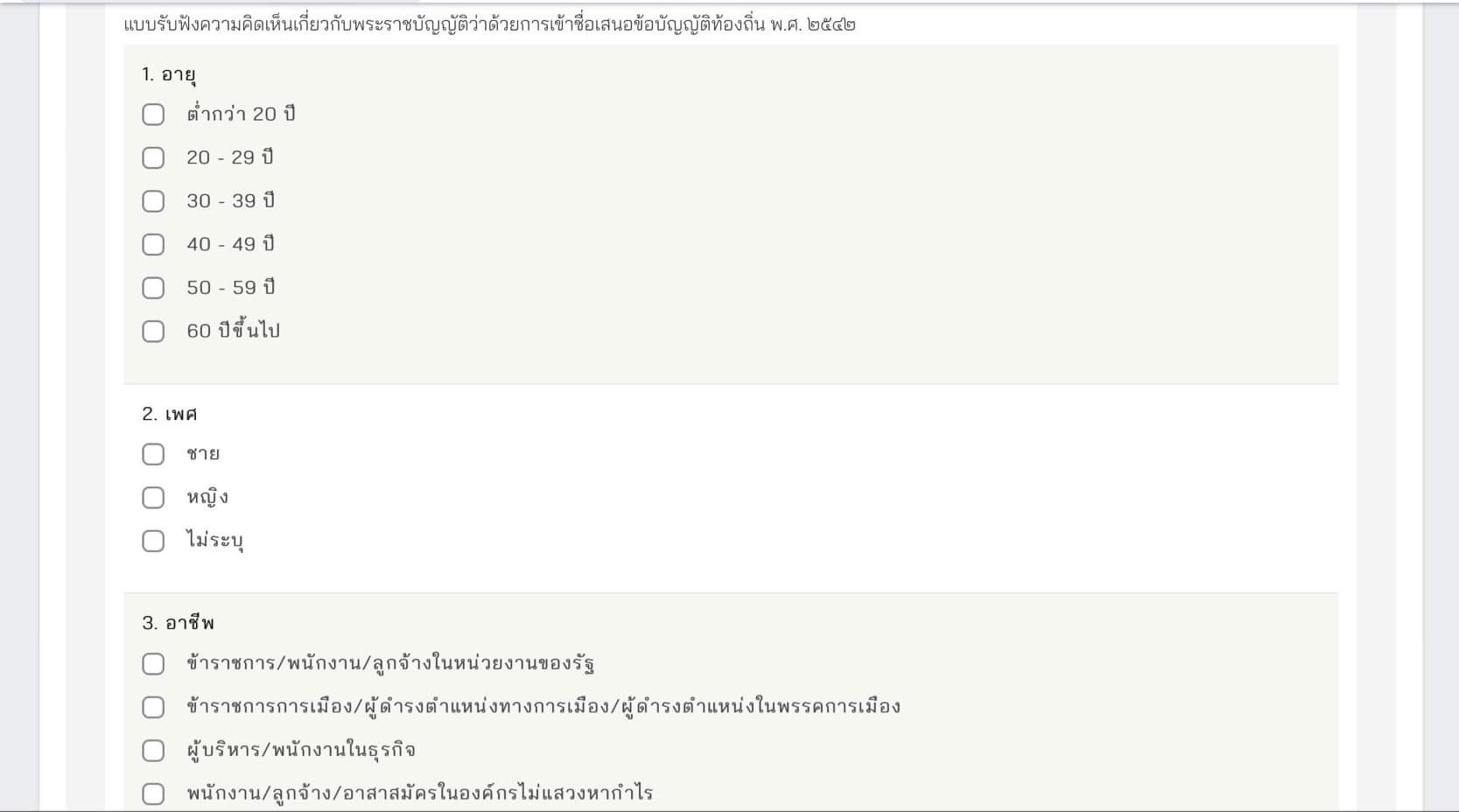 ขั้นตอนที่ 6 : เมื่อทำแบบแสดงความคิดเห็นเสร็จเรียบร้อยแล้ว ให้เลือกหัวข้อ ส่งความคิดเห็น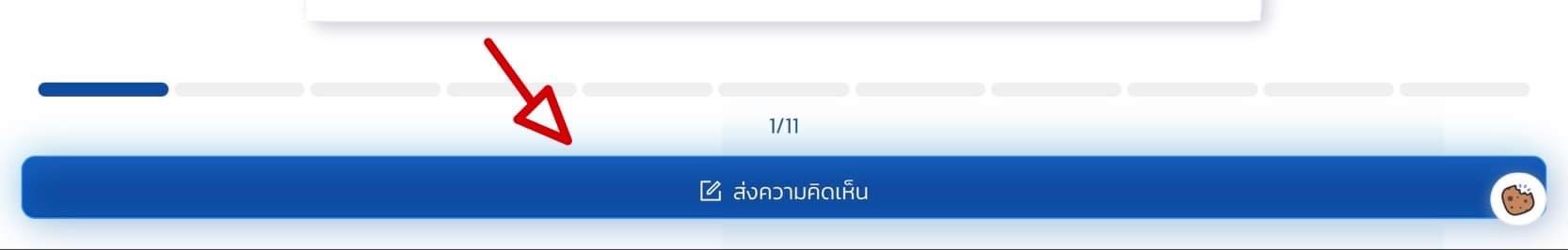 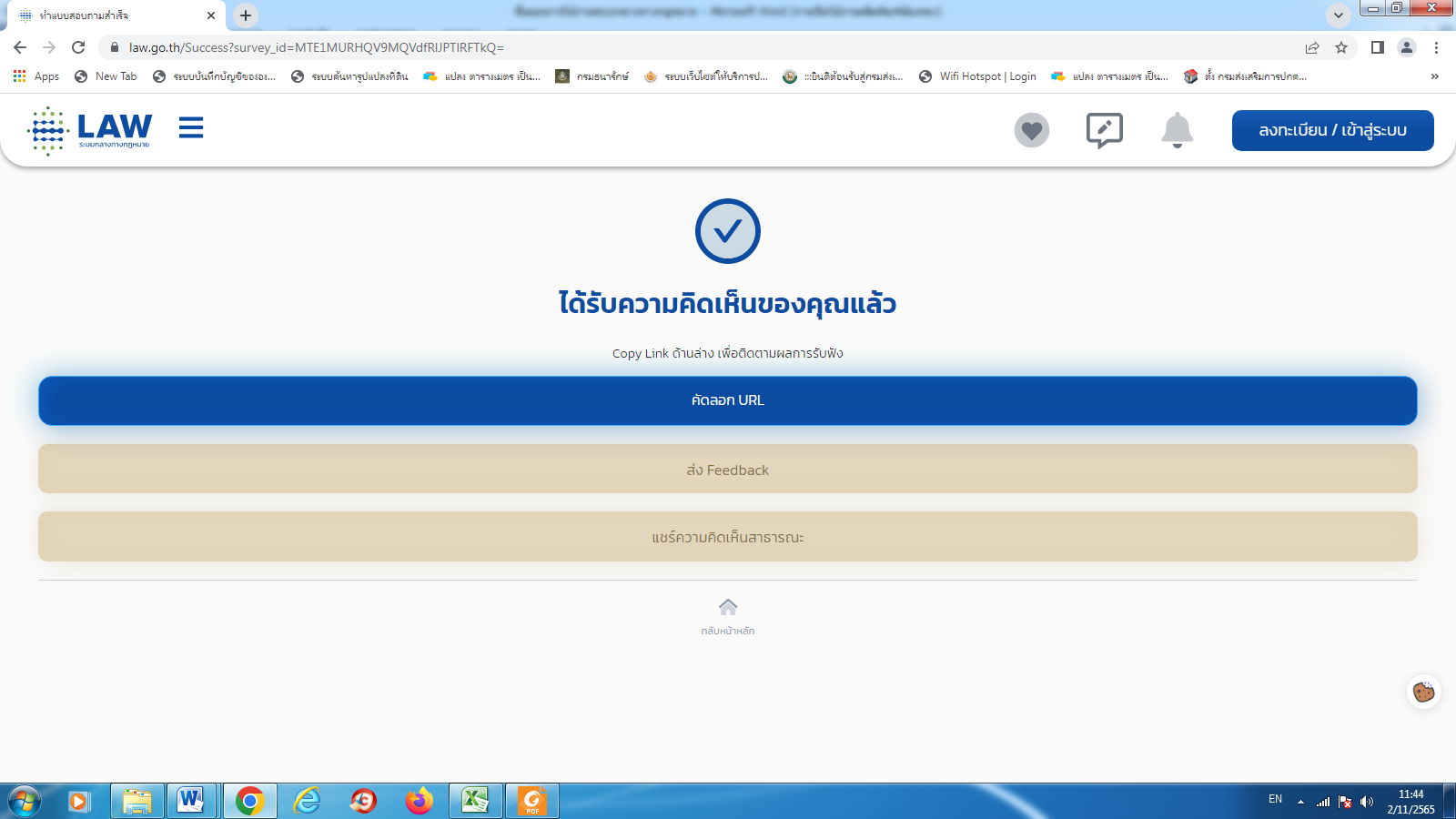 